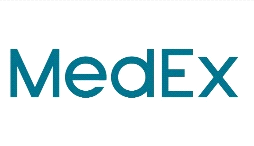 Договор на оказание платных медицинских услуг № Общество с ограниченной ответственностью "МЕДЭКСПЕРТ ПЛЮС", именуемое в дальнейшем "Исполнитель", в лице Заведующего медицинским отделением Аравина В.Б., действующего на основании Доверенности №6 от 03 июня 2019 года и Лицензии на осуществление медицинской деятельности N ЛО-77-01-017914 от 18 апреля 2019 года, выданной Департаментом здравоохранения города Москвы, находящимся по адресу: 127006, г. Москва, Оружейный пер., д. 43 , с одной стороны, и ____________________ именуемый(ая) в дальнейшем "Потребитель", с другой стороны, а вместе именуемые "Стороны", заключили настоящий договор о нижеследующем:1. Предмет договора1.1. По настоящему договору Исполнитель, действуя с добровольного согласия Потребителя (законного представителя потребителя), обязуется оказать ему медицинские услуги в соответствии с медицинскими показаниями и требованиями, установленными законодательством об охране здоровья, а Потребитель обязуется оплатить данные услуги.1.2. Перечень платных медицинских услуг, предоставляемых по настоящему договору, определяется в Приложениях к настоящему Договору, являющиеся неотъемлемой частью настоящего договора.1.3. В случае если при предоставлении платных медицинских услуг потребуется предоставление дополнительных медицинских услуг по экстренным показаниям для устранения угрозы жизни Потребителя при внезапных острых заболеваниях, состояниях, обострениях хронических заболеваний, такие медицинские услуги оказываются без взимания платы в соответствии с Федеральным законом "Об основах охраны здоровья граждан в Российской Федерации".1.4. Срок оказания медицинских услуг в день обращения, если иное не установлено Сторонами..1.5. Исполнитель после исполнения настоящего договора выдает Потребителю (законному представителю потребителя) медицинские документы (копии медицинских документов, выписки из медицинских документов), отражающие состояние его здоровья после получения платных медицинских услуг.2. Права и обязанности сторон2.1. Исполнитель обязуется:2.1.1. Оказать Потребителю платные медицинские услуги в соответствии с Перечнем предоставляемых платных медицинских услуг, качество которых должно соответствовать требованиям, предъявляемым к услугам соответствующего вида.2.1.2. Оказывать медицинские услуги в полном объеме в соответствии с настоящим договором после внесения Потребителем денежных средств в порядке, определенном разделом 3 настоящего договора, и предоставления документов, подтверждающих оплату; с соблюдением порядков оказания медицинской помощи и стандартов медицинской помощи, утвержденных Министерством здравоохранения Российской Федерации.2.1.3. Предупредить Потребителя о необходимости при предоставлении платных медицинских услуг предоставления на возмездной основе дополнительных медицинских услуг, не предусмотренных настоящим договором. Без согласия Потребителя Исполнитель не вправе предоставлять дополнительные медицинские услуги на возмездной основе.2.1.4. По требованию Потребителя предоставить ему в доступной форме информацию о платных медицинских услугах, содержащую следующие сведения:- порядок оказания медицинской помощи и стандарты медицинской помощи, применяемые при предоставлении платных медицинских услуг;- информация о конкретном медицинском работнике, предоставляющем соответствующую платную медицинскую услугу (его профессиональном образовании и квалификации);- информация о методах оказания медицинской помощи, связанных с ними рисках, возможных видах медицинского вмешательства, их последствиях и ожидаемых результатах оказания медицинской помощи;- другие сведения, относящиеся к предмету настоящего договора.2.1.5. Предоставить Потребителю (законному представителю потребителя) по его требованию и в доступной для него форме информацию:- о состоянии его здоровья, включая сведения о результатах обследования, диагнозе, методах лечения, связанном с ними риске, возможных вариантах и последствиях медицинского вмешательства, ожидаемых результатах лечения;- об используемых при предоставлении платных медицинских услуг лекарственных препаратах и медицинских изделиях, в том числе о сроках их годности (гарантийных сроках), показаниях (противопоказаниях) к применению.2.1.6. Обеспечить участие высококвалифицированного медицинского персонала для предоставления услуг по настоящему договору.2.1.7. Вести всю необходимую медицинскую документацию в установленном действующим законодательством порядке.2.1.8. Вести учет видов, объемов, стоимости оказанных Потребителю услуг, а также денежных средств, поступивших от Потребителя.2.1.9. Немедленно извещать Потребителя о невозможности оказания необходимой медицинской помощи по настоящему договору либо о возникших обстоятельствах, которые могут привести к сокращению оказания медицинских услуг, что оформляется соглашением, являющимся неотъемлемой частью настоящего договора. Дополнительные медицинские услуги при необходимости их оказания предоставляются в случае оказания Потребителю стационарной помощи - на основании дополнительного соглашения к настоящему договору, в иных случаях - на основании отдельно заключаемого договора.2.2. Исполнитель вправе:2.2.1. Отказаться от исполнения настоящего договора в случае невыполнения Потребителем рекомендаций медицинского работника, предоставляющего платную медицинскую услугу.2.2.2. При выявлении противопоказаний к оказываемым услугам отказать Потребителю в проведении лечебно-диагностических процедур.2.3. Потребитель обязуется:2.3.1. Оплатить стоимость предоставленных Исполнителем медицинских услуг в сроки и в порядке, которые определены настоящим договором.2.3.2. Предоставить Исполнителю данные предварительных исследований и консультаций специалистов, проведенных вне медицинской организации Исполнителя (при их наличии), а также сообщить все известные сведения о состоянии своего здоровья, в том числе об аллергических реакциях на лекарственные средства, о заболеваниях и иных факторах, которые могут повлиять на ход лечения.2.3.3. Ознакомиться с порядком и условиями предоставления медицинских услуг по настоящему договору.2.3.4. Выполнять все медицинские предписания, назначения, рекомендации Исполнителя (медицинского работника, предоставляющего платную медицинскую услугу), в том числе назначенного режима лечения.2.4. Потребитель имеет право:2.4.1. Получать информацию об Исполнителе и предоставляемых им медицинских услугах.2.4.2. На выбор врача, оказывающего необходимые медицинские услуги.2.4.3. Отказаться от исполнения настоящего договора при условии оплаты Исполнителю фактически понесенных им расходов.2.5. Потребитель дает свободно, своей волей и в своем интересе согласие на обработку персональных данных, необходимых для исполнения настоящего договора, а также для защиты его жизни, здоровья или иных жизненно важных интересов.3. Стоимость медицинских услуг и порядок расчетов3.1. Стоимость медицинских услуг, оказываемых по настоящему договору, определяется в соответствии с действующим Прейскурантом платных медицинских услуг, утвержденным Исполнителем.3.2. Потребителю в соответствии с законодательством Российской Федерации выдается документ, подтверждающий произведенную оплату предоставленных медицинских услуг (контрольно-кассовый чек, квитанция или иной бланк строгой отчетности (документ установленного образца)).3.3. В случае заключения дополнительного соглашения или отдельного договора на предоставление дополнительных медицинских услуг согласно п. 2.1.9 договора их стоимость определяется по Прейскуранту платных медицинских услуг, действующему на момент заключения дополнительного соглашения или отдельного договора.3.4. Потребитель оплачивает медицинские услуги наличными денежными средствами в кассу Исполнителя либо безналичным платежом: - путем внесения 100 (сто) % предоплаты___________- после фактического оказания в день обращения за оказанием медицинской помощи, если стороны не согласовали иное  ___________3.5. Если иное не согласовано Сторонами медицинские услуги оказываются в день обращения Потребителем за медицинской помощью. Сроки оказания медицинских услуг определяются исходя из конкретной клинической ситуации Потребителя. Так же сроки могут согласовываться с Потребителем в медицинской документации, которая представляет собой неотъемлемую часть Договора.3.5. В случае если по каким-либо причинам, не зависящим от волеизъявления Сторон, объем оказываемых Потребителю услуг, предусмотренный настоящим договором, сократится либо оказание услуг в рамках настоящего договора на каком-либо этапе лечения окажется невозможным, Стороны подписывают соглашение, являющееся неотъемлемой частью настоящего договора, при этом с Потребителя удерживается сумма за фактически оказанные услуги. Остаток суммы, уплаченный Потребителем по настоящему договору, возвращается ему в момент окончательных расчетов.3.6. Исполнитель имеет право в одностороннем порядке пересматривать цены на медицинские услуги, оказываемые в рамках настоящего Договора и вводить дополнительные услуги. Измененный Прейскурант размещается в регистратуре и на сайте Исполнителя, при разночтении преимущество имеет Прейскурант находящийся в Регистратуре Исполнителя. При предоплате конкретных услуг изменение стоимости таких услуг может быть только по соглашению Сторон Договора.3.7. Настоящим Потребитель подтверждает, что ознакомился с Прейскурантом Исполнителя.4. Ответственность сторон4.1. За неисполнение либо ненадлежащее исполнение обязательств по договору Исполнитель несет ответственность, предусмотренную законодательством Российской Федерации.4.2. Вред, причиненный жизни или здоровью Потребителя в результате предоставления некачественной платной медицинской услуги, подлежит возмещению Исполнителем в соответствии с законодательством Российской Федерации.4.3. Исполнитель не несет ответственности за оказание услуг в неполном либо меньшем объеме, чем предусмотрено настоящим договором, в случаях предоставления Потребителем неполной информации о своем здоровье либо вызванных медицинскими показаниями, а также в случаях невыполнения Потребителем медицинских предписаний, назначений, рекомендаций Исполнителя.4.4. Стороны освобождаются от ответственности за частичное или полное неисполнение либо ненадлежащее исполнение своих обязательств по настоящему договору, если это неисполнение явилось следствием форс-мажорных обстоятельств (стихийные бедствия, эпидемии, военные действия, забастовки и т. п.), препятствующих выполнению обязательств по настоящему договору.5. Конфиденциальность5.1. Стороны берут на себя взаимные обязательства по соблюдению режима конфиденциальности в отношении информации, полученной при исполнении настоящего договора.5.2. Исполнитель обязуется хранить в тайне информацию о факте обращения Потребителя за оказанием платных медицинских услуг, состоянии его здоровья, диагнозе его заболевания и иные сведения, полученные при его обследовании и лечении (врачебная тайна).6. Заключительные положения6.1. До заключения настоящего договора Исполнитель в письменной форме уведомил Потребителя о том, что несоблюдение указаний (рекомендаций) Исполнителя (медицинского работника, предоставляющего платную медицинскую услугу), в том числе назначенного режима лечения, могут снизить качество предоставляемой платной медицинской услуги, повлечь за собой невозможность ее завершения в срок или отрицательно сказаться на состоянии здоровья Потребителя.6.2. Настоящий договор вступает в силу с момента его заключения и действует до полного исполнения обязательств Сторонами.6.3. В случае отказа Потребителя после заключения договора от получения медицинских услуг договор расторгается. Исполнитель информирует Потребителя о расторжении договора по инициативе Потребителя, при этом Потребитель оплачивает фактически понесенные Исполнителем расходы, связанные с исполнением обязательств по договору.6.4. Настоящий договор составлен в двух аутентичных экземплярах, по одному для каждой из Сторон. 6.5. Во всем, что не предусмотрено настоящим договором, Стороны руководствуются действующим законодательством РФ.7. Перечень медицинских услуг7.1. В соответствии с лицензией Исполнитель вправе оказывать следующие медицинские услуги (выполнять работы): при оказании первичной доврачебной медико-санитарной помощи в амбулаторных условиях по: медицинскому массажу, сестринскому делу, физиотерапии; при оказании первичной врачебной медико-санитарной помощи в амбулаторных условиях по: терапии; при оказании первичной специализированной медико-санитарной помощи в амбулаторных условиях по: акушерству и гинекологии (за исключением использования вспомогательных репродуктивных технологий и искусственного прерывания беременности), кардиологии, ультразвуковой диагностике, урологии, физиотерапии, функциональной диагностике, эндокринологии.8. Реквизиты и подписи сторонг. Москва2019 г.ООО "МЕДЭКСПЕРТ ПЛЮС"ИНН 7730245060 КПП 773001001ОКПО 31571759Юридический адрес: г. Москва, проспект Кутузовский, д. 32к1, эт/пом 1/1.143Фактический адрес: г. Москва, проспект Кутузовский, д. 32к1, эт/пом 1/1.143Телефон 8 4951396361  Расчетный счет 40702 810 0380 0019 4529в Московском банке ПАО Сбербанк г. Москвак/счет 30101 810 4000 0000 0225БИК 044525225Потребитель:Ф.И.О.: Паспорт: Выдан:Дата выдачи: Зарегистрирован по адресу:Контактный телефон: мобE-mail: Потребитель:Ф.И.О.: Паспорт: Выдан:Дата выдачи: Зарегистрирован по адресу:Контактный телефон: мобE-mail: Заведующий медицинским отделением Заведующий медицинским отделением ПодписьПодписьАравин В.Б по дов-ти №6 от 03.06.19 г.Аравин В.Б по дов-ти №6 от 03.06.19 г.М.П.М.П.